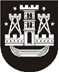 KLAIPĖDOS MIESTO SAVIVALDYBĖS TARYBASPRENDIMASDĖL KLAIPĖDOS MIESTO SAVIVALDYBĖS KULTŪROS CENTRO ŽVEJŲ RŪMŲ TEIKIAMŲ ATLYGINTINŲ PASLAUGŲ KAINŲ PATVIRTINIMO2013 m. gruodžio18 d. Nr. T2-322KlaipėdaVadovaudamasi Lietuvos Respublikos vietos savivaldos įstatymo (Žin., 1994, Nr. 55-1049; 2008, Nr. 133-4290; 2011, Nr. 155-7354) 16 straipsnio 2 dalies 37 punktu ir 18 straipsnio 1 dalimi,Klaipėdos miesto savivaldybės taryba  n u s p r e n d ž i a:1. Patvirtinti Klaipėdos miesto savivaldybės kultūros centro Žvejų rūmų teikiamų atlygintinų paslaugų kainas (1 priedas).2. Patvirtinti Klaipėdos miesto savivaldybės kultūros centro Žvejų rūmų ilgalaikio materialiojo turto (inventoriaus) trumpalaikės nuomos kainas (2 priedas).3. Pripažinti netekusiais galios Klaipėdos miesto savivaldybės tarybos 2005 m. rugsėjo 15 d. sprendimo Nr. T2-290 „Dėl savivaldybės biudžetinių kultūros įstaigų teikiamų atlygintinų paslaugų minimalių kainų patvirtinimo“ 1.3 ir 2.2 punktus.4. Skelbti apie šį sprendimą vietinėje spaudoje ir visą sprendimo tekstą – Klaipėdos miesto savivaldybės interneto tinklalapyje. Savivaldybės meras Vytautas Grubliauskas